                                           Проєкт О.Власова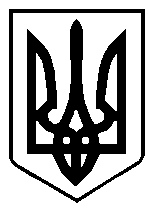 ВАРАСЬКА МІСЬКА РАДАВосьме скликання(Чергова сесія )                                                   Р І Ш Е Н Н Я03 червня 2022 року			                      №2045-ПРР-VIII-4100Про відмову громадянину                     Омельчуку І.А.  у затвердженні проєкту землеустрою щодо відведення земельної ділянки, цільове призначення якої змінюєтьсяРозглянувши клопотання громадянина Омельчука Ігоря Анатолійовича від 21.01.2021 року, поданий проєкт землеустрою щодо відведення земельної ділянки, цільове призначення якої змінюється, розроблений сертифікованим інженером-землевпорядником Луцюком Д.В.,  враховуючи рекомендації постійної комісії з питань земельних відносин, містобудування та екології,  керуючись статтями 12, 20, 122, 186  Земельного кодексу України, частиною четвертою статті 24 Закону України «Про регулювання містобудівної діяльності», пунктом  34 частини першої статті 26, частиною першою статті  59 Закону України «Про місцеве самоврядування в Україні», Вараська міська радаВ И Р І Ш И Л А :        1. Відмовити громадянину Омельчуку Ігорю Анатолійовичу у затвердженні  проєкту  землеустрою щодо відведення земельної ділянки, цільове призначення якої змінюється, для індивідуального садівництва площею 0,1200 га (кадастровий номер 5620889300:04:002:0667) за рахунок земель, які перебувають у його власності для ведення особистого селянського господарства та знаходиться: Рівненська область, Вараський район,     с. Стара Рафалівка, у зв’язку з тим, що місце розташування земельної ділянки не відповідає «Плану зонування», а саме, дана  земельна ділянка не передбачена для індивідуального садівництва.                                                             22. Контроль за виконанням рішення покласти на постійну комісію з питань земельних відносин, містобудування та екології.  Міський  голова		                           	Олександр МЕНЗУЛ 